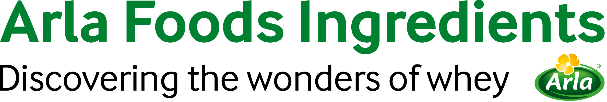 2020年8月10日新闻稿Arla Foods Ingredients推出首款有机原料Arla Foods Ingredients推出了首款有机膜分离酪蛋白，满足制造商对有机、天然和功能性蛋白质产品的需求。膜分离酪蛋白是一种富含天然乳蛋白的新型配料。本产品提取自牛奶，采用不添加酸的温和加工方法，蛋白质的化学结构得以保持，最大程度地亲和自然品质。Arla Foods Ingredients的全新膜分离酪蛋白 - MicelPure™，含有至少87%的天然蛋白质。本产品具有低乳糖、低脂肪、耐热、口味适中等特点，可用于食品、功能保健食品和活性营养食品。作为Arla Foods Ingredients的一个里程碑，本产品由有机认证的丹麦牛奶制成，是公司首次推出的有机原料。MicelPure™ Organic是市场上第一款有机膜分离酪蛋白，满足了市场需求。研究表明，欧洲消费者认为有机产品更健康、更美味且更有营养。三分之一的人表示，如果可以，他们会购买更多有机高蛋白零食。Arla Foods Ingredients的业务发展经理Barbara Jensen说道：“当消费者听到‘有机’时，他们认为食物是健康、卫生并符合可持续发展原则。然而，由于缺乏天然有机蛋白质原料，许多制造商无法进入该市场。MicelPure™ Organic填补了这一产品空缺，使各公司能够增加其产品组合，生产有机且富含优质蛋白质的产品。”研究表明，对于食品消费者来说，“健康”和“天然”是最重要的两个特性。1由于富含天然蛋白质，MicelPure™有助于制造商满足消费者需求。Arla Foods Ingredients运动营养和健康食品业务发展经理Joe Katterfield说：“蛋白质有助于肌肉生长、恢复和体重管理，推动了消费者一系列需求。尽管高蛋白会继续流行，但是制造商也必须满足消费者的许多其他需求。MicelPure™含有高蛋白成分和具有功能性，有益健康，吸引了众多消费者。”MicelPure™可用于食品生产，如烹饪奶酪（热稳定）、酸奶、冰淇淋和布丁，以及健康和功能性产品应用，如即饮高蛋白饮料和粉末奶昔。